ŽÁDOST O VYHOTOVENÍ OPISU (STEJNOPISU) VYSVĚDČENÍ 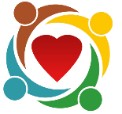 Důvod žádosti: ..........................................................................................................................  Jméno a příjmení: .........................................................................................................................  Rodné příjmení: ..........................................................................................................................  Adresa bydliště: .........................................................................................................................  Telefon: ................................................. E-mail: ......................................................................   Žádám o vyhotovení:  Stejnopisu ročníkového vysvědčení* za ....................... ročník škol. roku ....................        Třída: …………………………… Třídní učitel: .............................................  Stejnopisu závěrečného vysvědčení* – závěrečná zkouška vykonána v termínu …….. ……………………. Vyhotovený stejnopis bude k vyzvednutí na sekretariátu školy Částka bude uhrazena do pokladny školy.    ..…………………………………………………………………………………………… podpis žadatele (nebo jméno žadatele – při zaslání emailem) 